Dzień Dobry kochani Zadanie 27Ćwicz 1oblicz;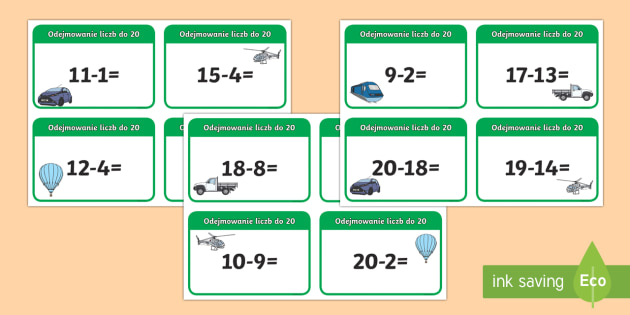 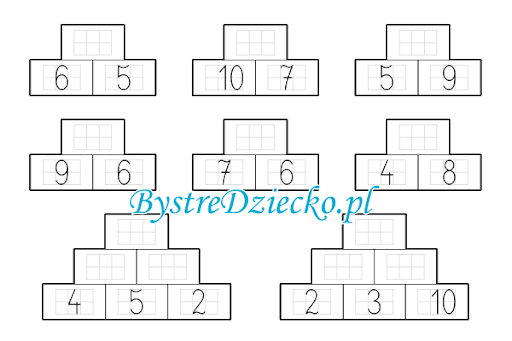 Ćwicz 2Wakacyjne zagadki By je zerwać z drzewa 
najlepiej wstać wcześnie, 
bo nie tylko dzieci 
lubią jeść ...Babcia pestki z nich wydłubie 
i sok słodki z nich wyciśnie, 
albo kompot ugotuje,
lub do ciasta doda...Duża i dmuchana;
Bardzo kolorowa.
Hop! Do góry lubi latać.
To piłka ….Zamek z piasku z nią zbudujesz,
chociaż cała plastikowa. 
Po zabawie -obok grabek 
w wiaderku się chowa. ….. 

W wodzie zawsze je zakładam,
Przez ręce, głowę.
Już się teraz nie utopię.
Bo mam koło …. 

Gdy słońce mocno świeci
To wtedy nam się marzy 
By koc szybko rozłożyć 
Na piaszczystej  …..

Wody wcale się nie boi;
Lubi pływać po jeziorze.
Ale są potrzebne wiosła,
By nas fala lepiej niosła. /łódka/Ćwicz 3Przeczytaj i zapamiętaj 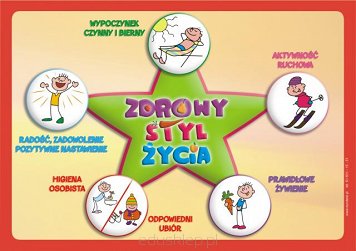 Ćwicz 4 Mamy teraz sezon na truskawki więc wykonaj samodzielnie Jednocześnie zachowując bezpieczeństwo w czasie korzystania ze sprzętu kuchennego. SMACZNEGO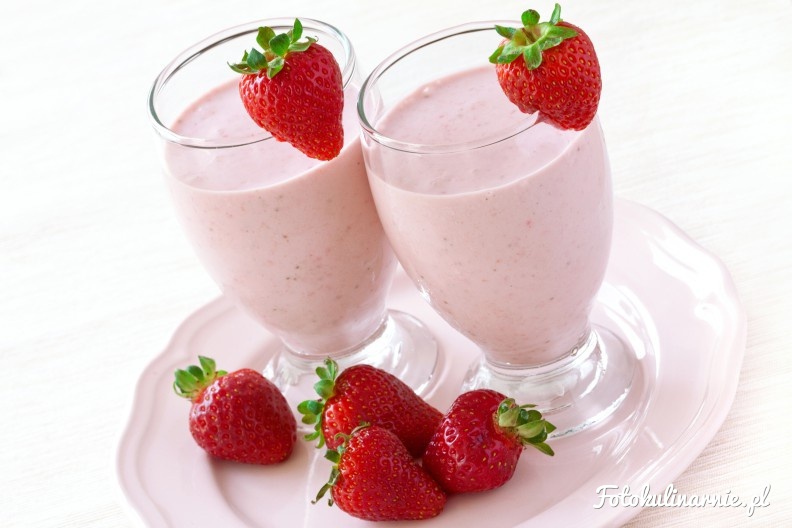 Koktajl truskawkowy.Przygotuj:20 świeżych umytych truskawek2 duże łyżki śmietany3 łyżeczki cukruTruskawki umyj i obierz z szypułek. Wszystkie produkty włóż do miksera i przez 2 min. miksuj, następnie rozlej zmiksowany płyn do małych pucharków i włóż do lodówki  aby się koktajl  schłodził. Smacznego!Możesz narysować koszyk pełen truskawek i go pomalować  farbami lub pokolorować kredkami. Ćwicz 5Dla relaksu pokoloruj według własnego uznania 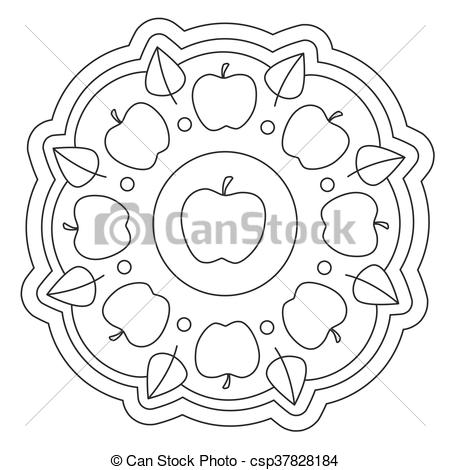 Życzę miłej pracy   wych Marta Mazurek